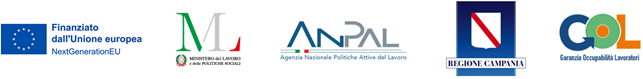 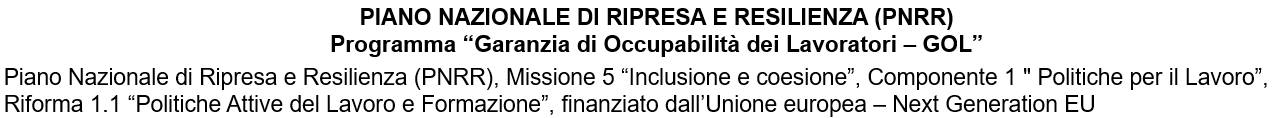 AZIENDEAZIENDEAZIENDEAZIENDEAZIENDEAZIENDEAZIENDEAZIENDEInput DataN. 2N. 3N. 4N. 5N. 6SEPSEP24DATA ACCORDODATA ACCORDO24/10/2022RAGIONE SOCIALERAGIONE SOCIALEINPUT DATA SRLFORMA GIURIDICAFORMA GIURIDICASRLPARTITA IVAPARTITA IVA05291590635SEDE LEGALESEDE LEGALEVia Antiniana 53 80078 Pozzuoli (NA)SEDE OPERATIVASEDE OPERATIVAVia Antiniana 53 80078 Pozzuoli (NA)ATECOATECO63.11.1ULA201918ULA202025ULA202111